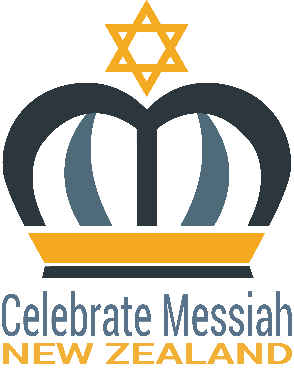 ------------------------------------------------------------Cut here and return bottom portion------------------------------PLEASE PRINT LEGIBLYFamily Name:Address:Phone(s):Email(s):LocationanddirectionsGoogle mapGoogle mapGoogle mapInformation about the mealInformation about the mealInformation about the mealInformation about the meal-----------------------------Cut here and return bottom portion----------------------------------------------------------First and Last Names (one person per line)First and Last Names (one person per line)AdultChild(0-12 yrs)Comments: (high chairs needed, dietary restrictions, etc.)Comments: (high chairs needed, dietary restrictions, etc.)Comments: (high chairs needed, dietary restrictions, etc.)Comments: (high chairs needed, dietary restrictions, etc.)